Akčný plán realizácie Národnej koncepcie informatizácie verejnej správy Slovenskej republiky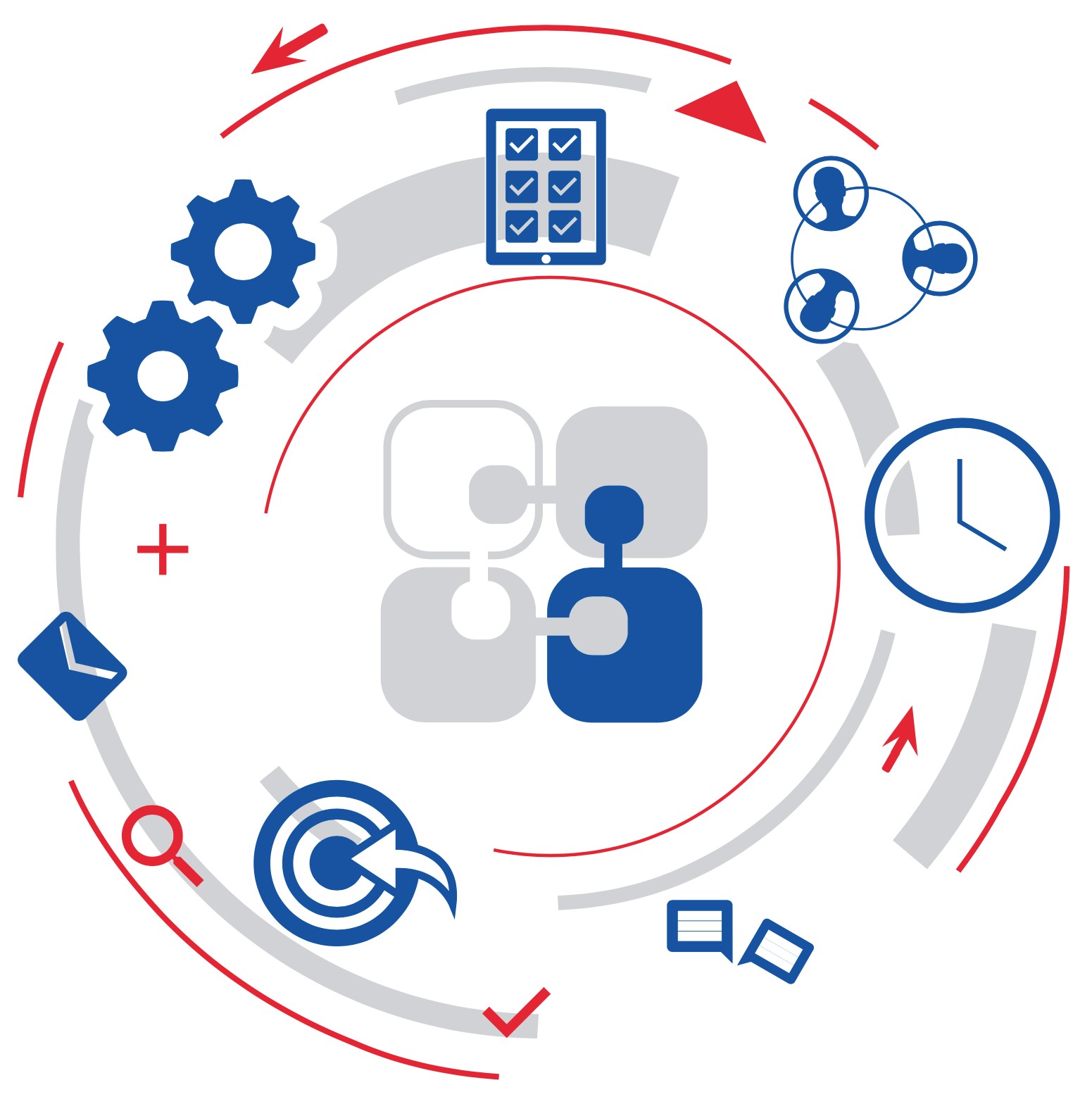 ObsahSkratkyÚvodAkčný plán realizácie Národnej koncepcie informatizácie verejnej správy Slovenskej republiky (ďalej len „Akčný plán NKIVS“) je vypracovaný na základe úlohy B.2. z uznesenia vlády Slovenskej republiky (ďalej len „SR“) č. 763 zo 14. decembra 2021 k Národnej koncepcie informatizácie verejnej správy Slovenskej republiky (ďalej len „NKIVS“).Východiská pre vypracovanie Akčného plánu NKIVS sú definované v NKIVS: Výstupom Akčného plánu NKIVS bude cestovná mapa aktivít a míľnikov, ktoré je nutné zrealizovať pre dosiahnutie stanovených cieľov.Aktivity a míľniky budú členené do času, vrátane určenia zodpovednosti, programu a spôsobu monitorovania a hodnotenia.Aktivity a míľniky majú napĺňať aspoň jeden zo stanovených cieľov, vychádzať zo strategických priorít a iniciatív definovaných v strategických prioritách, majú určené programy, sú časovo ohraničené, majú určenú cieľovú skupinu, majú vychádzať zo schopnosti adaptácie zmien.Cieľom Akčného plánu NKIVS je detailnejšie rozpracovať aktivity pre dosiahnutie cieľov NKIVS,definovať termíny, zodpovednosť, riadenie, spôsob kontroly, financovanie,aby sa racionálne vynakladali zdroje a dosiahlo splnenie cieľov stanovených NKIVS. Akčný plán sa vzťahuje na: Ministerstvo investícií, regionálneho rozvoja a informatizácie SR (ďalej len “MIRRI”) ako orgán vedenia,orgány riadenia,ostatné subjekty, ktoré sa podieľajú na plnení úloh NKIVS.Akčný plán je na obdobie 4 rokov, od januára 2022 do decembra 2026. MIRRI v priebehu tohto obdobia priebežne monitoruje plnenie úloh akčného plánu, a každoročne vypracováva Správu o plnení NKIVS (marec) a predkladá ju na rokovanie Vlády SR. MIRRI zároveň prijíma opatrenia na riešenie problémov spôsobujúcich nedodržiavanie stanovených termínov a neplnenie úloh AP; v prípade závažných problémov navrhuje Vláde SR úpravy Akčného plánu.Akčný plán je členený nasledovne:Plánovanie a riadenieMonitorovanie a hodnotenieVzťah akčného plánu k strategickým prioritámProgramy Aktivity a míľniky PrílohyPlánovanie a riadenieCieľom tejto kapitoly je popísať úlohy orgánu vedenia a orgánov riadenia v procese plánovania rozvoja IT verejnej správy. PlánovanieOrgány riadenia sú povinné vypracovať koncepcie rozvoja informačných technológií verejnej správy (ďalej len KRIT) podľa § 13 zákona č. 95/2020 Z. z. o informačných technológiách vo verejnej správe a o zmene a doplnení niektorých zákonov. Koncepcia vychádza z úloh, ktoré príslušný orgán riadenia plní, IT, ktoré pri tom používa, stavu IT a úloh, ktoré preň vyplynuli s NKIVS, prípadne iných záväzných dokumentov (EU a SR). MIRRI ako orgán vedenia:poskytne metodiku pre vypracovanie koncepciíposkytne vzorovú dokumentácia plánovaného projektuvyhodnotí Koncepcie a navrhované projektyzabezpečí koordináciu podobných alebo závislých projektovKoncepcie schvaľuje prostredníctvom Centrálneho metainformačného systému MIRRI ako orgán vedenia. MIRRI rovnako ako orgány riadenia vypracuje KRIT, ktorý bude predmetom schvaľovania. Aby nedochádzalo ku konfliktu záujmov vypracovanie a posúdenie realizujú dve nezávislé organizačné jednotky. Súčasťou koncepcie sú na základe definovaných aktivít návrhy projektov na obdobie najbližších troch rokov, ktoré plánuje orgán riadenia realizovať. Tieto projekty majú vzťah na program, z ktorého budú financované a vzťah na informačný systém, na ktorý ma projekt dopad. Tento postup zabezpečí vytvorenie projektového portfólia orgánov riadenia na základe aktivít a míľnikov Akčného plánu NKIVS. Orgán vedenia dohliada na úspešnú implementáciu portfólia projektov. Poskytuje podporu počas životného cyklu projektov. V prvom rade ide o plnenie míľnikov - projektových a organizačných, ktoré ovplyvňujú realizáciu projektov. V druhom rade spracováva pracovné dokumenty v jednotlivých strategických prioritách NKIVS. Pracovné dokumenty tvoria vstupy pre vypracovanie projektovej dokumentácie konkrétnych projektov. 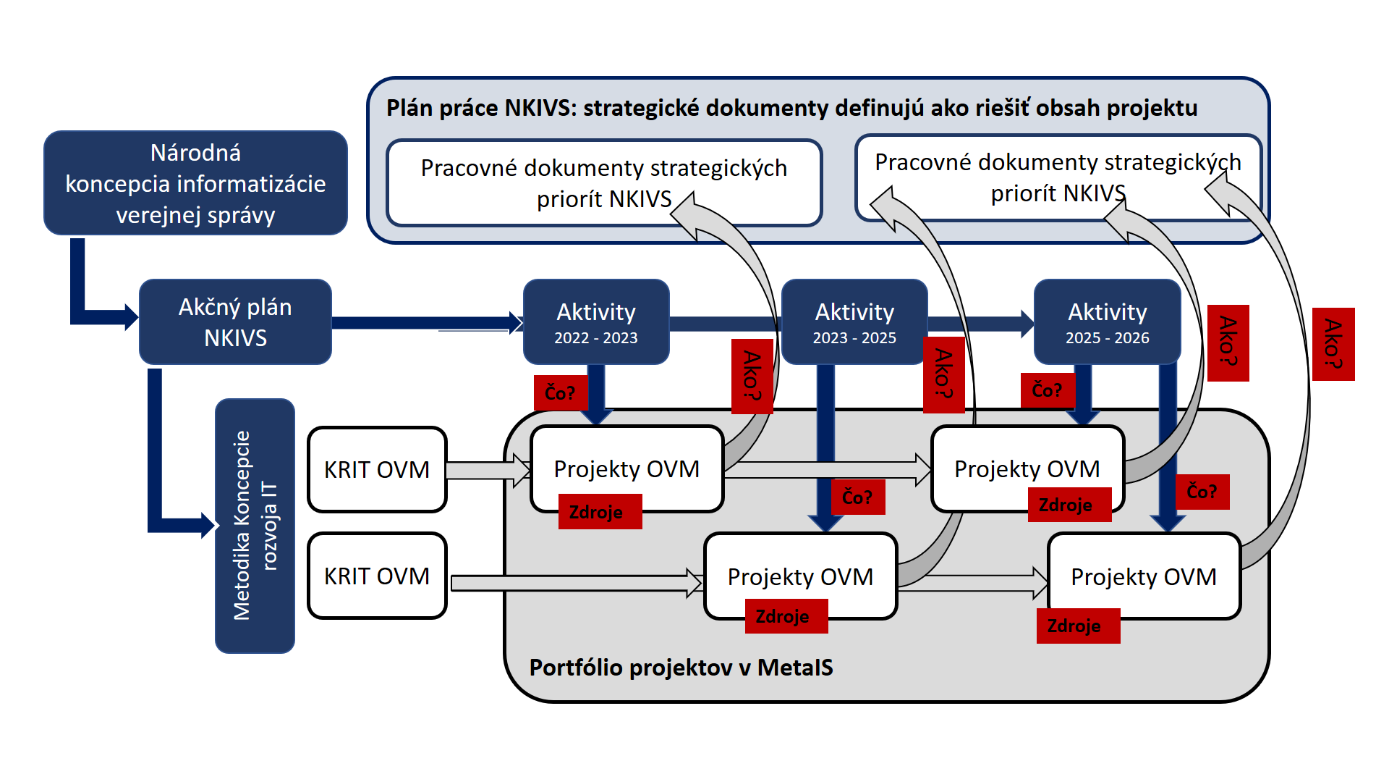 Výsledkom plánovania bude spoločný zoznam projektov a harmonogram ich realizácie. Projekty vyžadujú  IT zdroje, predovšetkým ľudské a finančné, technické a iné služby. Úlohou MIRRI je poskytnúť centrálne služby, financovanie a metodicky usmerňovať a podporovať ostatné v záujme implementácie projektov. Sumarizácia krokov plánovania:Národná koncepcia informatizácie verejnej správyAkčný plán Národnej koncepcie informatizácie verejnej správyKoncepcia rozvoja IT orgánu riadeniaPortfólio projektov orgánu riadeniaProjekty orgánu riadeniaMonitorovanie a hodnotenieCieľom monitorovania a hodnotenia je splnenie stanovených cieľov v požadovaných termínoch, rozsahu a kvalite a identifikovať včas problémy a prijať účinné opatrenia. Orgán vedenia monitoruje a vyhodnocuje dostupné IT zdroje a riziká projektov orgánov riadenia. V prípade potreby MIRRI prijíma a navrhuje opatrenia, ktoré prispievajú k dosiahnutiu stanovených cieľov. Stav IT zdrojov, rizík a opatrení sumarizuje v Správe o plnení Národnej koncepcie informatizácie verejnej správy ktorú každoročne spracováva a predkladá na vládu SR podľa úlohy B.1. z uznesenia vlády SR č. 763 zo 14. decembra 2021. Orgán vedenia eviduje pokrok cieľov v Reportovacom systéme NKIVS, pomocou ktorého sleduje na pravidelnej báze merateľné ukazovatele “Key Performance Indicator” (ďalej len „KPI“) pre jednotlivé ciele. Na základe zmeny údajov v stanovených ukazovateľoch orgán vedenia vyhodnocuje efekt prijatých aktivít a míľnikov. Tieto údaje konfrontuje so stavom projektového portfólia orgánov riadenia, v ktorom overuje pokrok a výstupy. MIRRI monitoruje pokrok portfólia projektov. V prípade ak aktivity prebiehajú  v súlade s plánom, MRRI nezasahuje. Ak je plnenie úloh vážne ohrozené, tak MIRRI v spolupráci s orgánom riadenia navrhuje opatrenia na odstránenie zistených nedostatkov. V prípade, ak orgán vedenia identifikuje potrebu aktualizácie Akčného plánu NKIVS, realizuje ju prostredníctvom Správy o plnení NKIVS. Orgány riadenia prispôsobujú svoje portfólio projektov podľa tejto správy.V prípade, ak orgán vedenia identifikuje nedostatočný pokrok v implementácií projektového portfólia preskupuje IT zdroje do oblastí, v ktorých eviduje najväčšie spomalenie. Ak sa v rámci monitorovania a hodnotenia identifikuje nedostatočné plnenie ukazovateľov a zároveň aj slabý pokrok v portfóliu projektov orgán vedenia zavádza krízový tím, ktorý rýchlo podniká zásadné kroky nevyhnutné pre zlepšenie oboch parametrov. Sumarizácia krokov monitorovania a hodnoteniaMonitorovanie pokroku portfólia projektov Reportovací systém NKIVSSpráva o plnení NKIVSAktualizácia Akčného plánu NKIVSMonitorovanie pokroku portfólia projektovSpráva o plnení NKIVS zavádza pravidelný jednoročný cyklus vyhodnotenia Národnej koncepcie informatizácie verejnej správy a Akčného plánu. Údaje budú monitorované a zverejňované priebežne. Okrem monitorovania merateľných ukazovateľov cieľov orgán vedenia monitoruje pokrok projektov evidovaných v portfóliu projektov jednotlivých OVM. Monitorovanie pokroku projektov bude vychádzať z evidencie v centrálnom metainformačnom systéme verejnej správy ktorá obsahuje základné údaje: názov projektu, stručný popis, rozpočet na realizáciu a prevádzku, stav evidencie a fázy životného cyklu, vrátane základných vzťahov a atribútov evidovaných v zmysle jazyka Archimate (informačné systémy, aplikačné služby, koncové služby atď.).  Na tomto základe bude postavený verejne dostupný monitoring pokroku vybraných projektov. Monitoring bude obsahovať plnenie harmonogramu projektov na úrovni míľnikov:verejné obstarávanie a podpis zmluvy, produkty za prípravnú a iniciačnú fázu,produkty za realizačnú fázu pre etapu: analýza a dizajn, implementácia, testovanie a nasadenie,produkty za dokončovaciu fázu,riziká projektov agregované na úroveň programov, finančné zdroje agregované na úroveň programov,kľúčové závislosti projektov,benefity pre verejnú správu vychádzajúce z cost benefit analýzy,benefity pre občanov a podnikateľov vychádzajúce z cost benefit analýzy.Výber projektov z evidencie do monitorovania pokroku projektov bude realizovaný na základe rozhodnutia orgánu vedenia. Reportovací systém NKIVSV Národnej koncepcii informatizácie verejnej správy je definovaných 27 merateľných ukazovateľov pre strategický cieľ a 13 čiastkových cieľov rozdelených do 4 prioritných osí. Úlohou merateľných ukazovateľov je priebežne monitorovať pokrok a dostatočne včas indikovať zaostávanie v konkrétnych cieľoch. Následne na základe zmien údajov v stanovených ukazovateľoch orgán vedenia vyhodnocuje efekt vykonávania aktivít a dosahovania míľnikov. Tieto údaje konfrontuje so stavom projektového portfólia orgánov riadenia v ktorom overuje pokrok a výstupy.Reportovací systém NKIVS bude postavený na priebežnom sledovaní merateľných ukazovateľov v závislosti od prácnosti získavania údajov na kvartálnej, polročnej alebo ročnej báze. Metodika výpočtu a získavanie údajov je predmetom samostatného dokumentu Správa o plnení NKIVS a aktualizácia Akčného plánu NKIVSSpráva o plnení Národnej koncepcie informatizácie verejnej správy bude vypracovaná a predkladaná každoročne vždy do marca daného roka s monitorovaním a hodnotením za predchádzajúci rok. Správa o plnení NKIVS bude jediný nástroj prostredníctvom ktorého bude možné na základe monitorovania vyhodnotiť dáta a následne prijať také opatrenia, ktoré môžu meniť Akčný plán NKIVS. Správa o plnení bude sumarizovať monitorovanie:plnenia cieľov NKIVS na základe Reportovacieho systému NKIVS,pokroku projektov na základe Monitorovanie pokroku portfólia projektov,riziká na národnej úrovni pre jednotlivé programy,IT zdroje na národnej úrovni pre jednotlivé programy.Na základe monitorovania uvedených parametrov bude Správa obsahovať vyhodnotenie, ktoré odporučí podniknúť kroky v zmysle Strategickej matice:pokračujeme bez zmeny,aktualizácia akčného plánu,preskupujeme IT zdrojov,zavedenie krízového manažmentu.Akčný plán bude upravený a vyhotovený čistopis na základe prijatých a schválených odporúčaní. Ciele sú stanovené v samotnej Národnej koncepcii informatizácie verejnej správy a nebudú môcť byť menené. Dve línie transformácie Súčasťou Akčného plánu NKIVS 2021 sú dve úrovne. Myšlienka prebiehajúcej zmeny vychádza zo skúseností z implementácie predošlých NKIVS. Jej cieľom je urýchlenie výsledkov digitalizácie a podstatou je prístup k transformácii v dvoch líniách:Prvá zmena predstavuje iteratívne zlepšovanie služieb verejnej správy orientované na skoré dodanie výsledkov občanom. Vychádzame pritom z architektonického usporiadania biznis, aplikačnej a technologickej vrstvy uvedenej v tomto dokumente. Zároveň však počítame s menej radikálnou úpravou legislatívy, procesov a informačných systémov pre dosiahnutie stanovených cieľov.Druhou zmenou je hĺbková digitálna transformácia. Pozerá sa na verejnú správu horizontálne a snaží sa plošne meniť podmienky vo verejnej správe. Plošné (horizontálne) zavedenie pravidiel sa týka legislatívy a následne procesov, aplikačných komponentov (registrov, agendových systémov) ako aj technologickej vrstvy. Je nevyhnutné, aby tieto dve línie na ceste za digitálnou víziou spolupracovali a vzájomne si vymieňali informácie.Vertikálny prvok bude agilne meniť iteráciami jednotlivé časti verejnej správy s cieľom priniesť maximálnu hodnotu občanovi.Horizontálny prvok z postupných čiastkových iterácií vytvorí pravidlá, princípy a formuje dlhodobý vzhľad verejnej správy, enterprise architektúry a odstraňuje prierezové a medzirezortné bariéry.Vzťah k strategickým prioritámNKIVS definovala sedem strategických priorít: Zdieľané služby, vládny cloud a centrálne spoločné blokyManažment údajovOrientácia na používateľa, multikanálový prístup, orchestrácia a životné situácieDigitálny úrad a východiská pre digitálnu transformáciuNákup vo verejnej správeĽudské zdroje v IT vo verejnej správeKybernetická a informačná bezpečnosťKaždá aktivita má vzťah na strategické priority, podľa ktorých sú vypracované pracovné dokumenty. Pracovné dokumenty poskytujú odborný podklad pri vypracovaní projektovej dokumentácie, na základe ktorej vznikajú na orgánoch riadenia projekty. Mnohé pracovné dokumenty strategických priorít obsahujú ciele a merateľné ukazovatele. Ciele a merateľné ukazovatele strategických priorít nebudú ďalej sledované ani vyhodnocované, aby nedochádzalo ku konfliktom v motivácií s NKIVS.Programy akčného plánu NKIVSFinancovanie aktivít a míľnikov bude realizované prostredníctvom programov. Hlavné programy financovania sú: Operačný program Integrovaná infraštruktúra, prioritná os 7 (ďalej len OPII)Plán obnovy a odolnostiOperačný program Slovensko. V prípade OPII ide o doteraz nezazmluvnené finančné prostriedky ktoré je možné alokovať na nové aktivity od 1.1.2022. Stratégia financovania je postavená na 4 finančných balíkoch: Finančný balík na začatie nových aktivít a míľnikov má podiel 30% na celkových finančných prostriedkov. Bude používaný na aktivity ktoré sú nové alebo ich realizácia má menej ako 3 roky. Aktivity a míľniky bude realizovať približne 50% subjektov verejnej správy. Finančný balík na pokračovanie aktivít a míľnikov má podiel 50% na celkových finančných  prostriedkov. Bude používaný na aktivity ktoré sú realizované už viac ako 3 roky. Aktivity a míľniky bude realizovať približne 84% subjektov verejnej správy.Finančný balík na aktivity a míľniky ktoré majú zastaviť zaostávanie 16% subjektov verejnej správy má podiel 10% na celkových finančných  prostriedkov. Finančný balík na experimentovanie aktivít a míľnikov má podiel 10% na celkových finančných  prostriedkov. Bude používaný na aktivity ktoré budú realizované inovátormi a skorými používateľmi, ktorí tvoria 15% subjektov verejnej správy.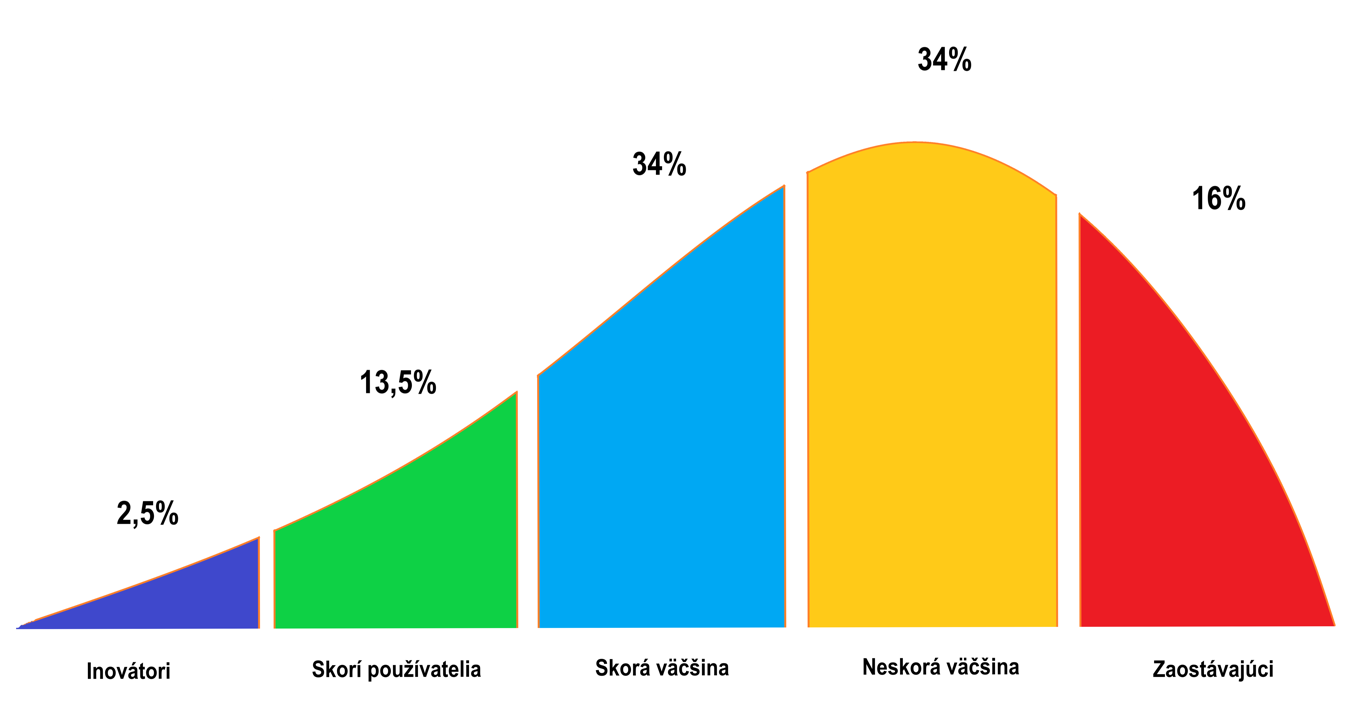 Aktivity a míľniky Akčného plánu NKIVSAktivity a míľniky, ktoré majú pozitívny dopad na pokrok, respektíve dosiahnutie cieľov je obrovské množstvo. Úlohou tohto dokumentu je pomenovanie takých aktivít a míľnikov ktorých realizácia bude mať najväčší dopad na ciele. Z tohto dôvodu je nutné ich prioritizovať tak aby obmedzené finančné a ľudské zdroje subjektov verejnej správy boli viazané účinne a efektívne. Spôsob prioritizácie je realizovaný jednoduchou otázkou, ktorá overuje vplyv aktivít na dosiahnutie jednotlivých cieľov definovaných v NKIVS v štruktúre prioritných osí. Prioritizácia: Ak sa nič nezmení, ktoré aktivity alebo míľnik bude mať najväčší vplyv na dosiahnutie cieľov a ich merateľných ukazovateľov?Každá aktivita a míľnik je namapovaný prostredníctvom označenia #: Na konkrétnu pracovnú skupinu k strategickým prioritám informatizácie. Účelom mapovania je poskytnutie informácie subjektom verejnej správy, ktoré budú implementovať vybrané aktivity, kto je zodpovedný za vypracovanie strategických iniciatív a aktualizáciu strategických priorít z pôvodnej NKIVS do pracovných dokumentov. V dokumentoch nájdu odpovede ako vypracovať projekt realizujúci vybrané aktivity. Na typ: začať, pokračovať, zastaviť, experimentovať, ktoré sú viazané na programy. Na základe toho je možné definovať finančné zdroje z rôznych programov: Operačný program Integrovaná infraštruktúra, Operačný program Slovensko a Plán obnovy a odolnosti. Cieľ je možné splniť realizáciou aktivít alebo dosiahnutím míľnika. Aktivitou sa rozumie koordinované činnosti, ktoré sledujú rovnaký, alebo podobný cieľ. Činnosti sú realizované jedným, alebo viacerými organizáciami verejnej moci napríklad formou projektov. Aktivita má stanovené obdobie, počas ktorého by mala prebiehať realizačná a dokončovacia fáza projektov. Míľnikom sa rozumejú zásadné výsledky, ktoré výrazne menia prostredie informačných technológií verejnej správy, alebo umožňujú začatie ďalších aktivít. Majú dopad na väčšinu cieľovej skupiny, či už ide o subjekty verejnej správy, alebo občanov a podnikateľov. Akčný plán stanovuje termíny míľnikom, do ktorých má byť určitá úloha realizovaná, alebo od ktorého je určité riešenie dostupné či už pre OVM, alebo používateľov.Projektové míľniky predstavujú konkrétne výstupy a výsledky prevažne spoločných modulov, alebo systémov ktoré tvoria centrálnu architektúru. Organizačné míľniky majú podobne dopad na väčšinu cieľovej skupiny, avšak nejde o budovanie IT aktív, ale o zavádzanie pravidiel, postupov a legislatívy. V materiáli sú aktivity a míľniky označované nasledovným spôsobom: číslo prioritnej osi, číslo cieľa, poradie, písmenom “a” pre aktiviy a písmenom “m” pre míľnik.Prioritná os 1: Lepšie službyJednoduché vyhľadávanie a jasná navigácia je len začiatok. Moderný e-Government vníma životné udalosti celistvo, poskytuje služby ako logický sled pokrývajúci danú životnú udalosť, nekúskuje ich podľa kompetencií ústredných orgánov štátnej správy alebo samosprávy. Vybavovaním služieb spojených s udalosťou teda prechádza občan plynule. Je to jeho zákaznícka cesta. Vytvára sa dobrá používateľská skúsenosť, ktorá je spojená s pocitom istoty (t.j. používateľ vníma navigáciu ako adekvátnu pre správne rozhodnutia v procese, teda vie, že robí správne kroky) a kontroly (t.j. používateľ  vníma, že má proces pod kontrolou a on rozhoduje o svojej interakcii a o poskytnutých údajoch a ich následnom spracovaní). Služby sú poskytované proaktívne, teda ak verejná správa získa vedomosť o situácii, ktorá často môže viesť k využitiu elektronických služieb alebo priamo o povinnosti občana alebo podnikateľa zrealizovať ďalšie úkony, bude takáto služba verejnou správou občanovi alebo podnikateľovi proaktívne ponúknutá. Pre služby sa pravidelne zbiera spätná väzba a je zabezpečovaný kontinuálny rozvoj služieb na základe spätnej väzby od používateľov. Aktivity 1.4.1. a 1.4.6 prispievajú k cieľom Digitálneho kompasu 2030: Aspoň 80 % občanov Únie bude využívať riešenie elektronickej identifikácie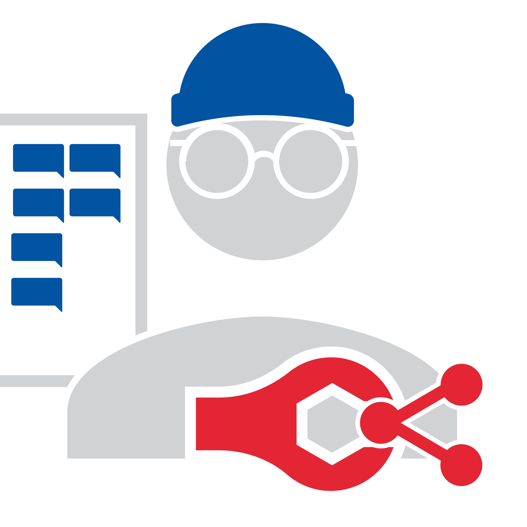 Finančný plán strategickej priority 1: Lepšie služby1.1 Názov cieľa: Zvýšiť podiel elektronickej komunikácie s verejnou správou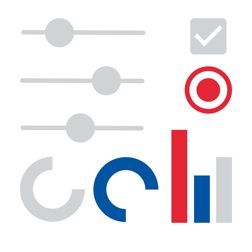 KPI: Pokles listinných doručení zaslaných v rámci verejnej správy poštouKPI: Nárast podielu elektronických podaní na celkovom počte podaníCestovná mapa špecifického cieľa 1.1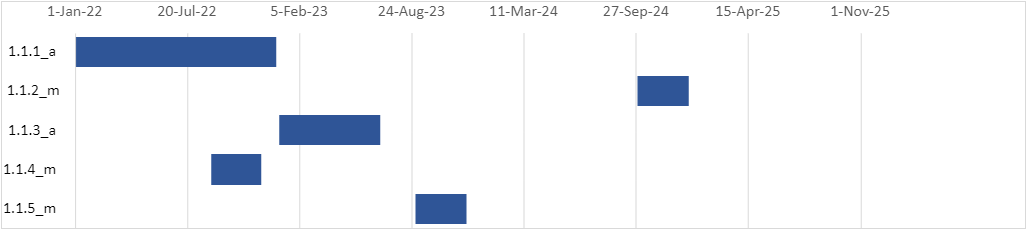 1.2 Názov cieľa: Zvýšiť spokojnosť a dôveru osôb a subjektov verejnej správy s elektronickými službami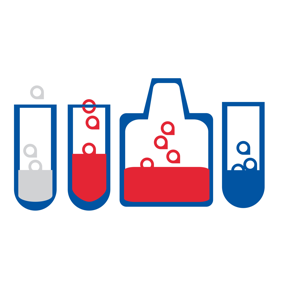 KPI: Nárast podielu vyriešených podnetov na zlepšenie osôb a verejnej správyKPI: Nárast úrovne spokojnosti so sledovanými službamiCestovná mapa špecifického cieľa 1.2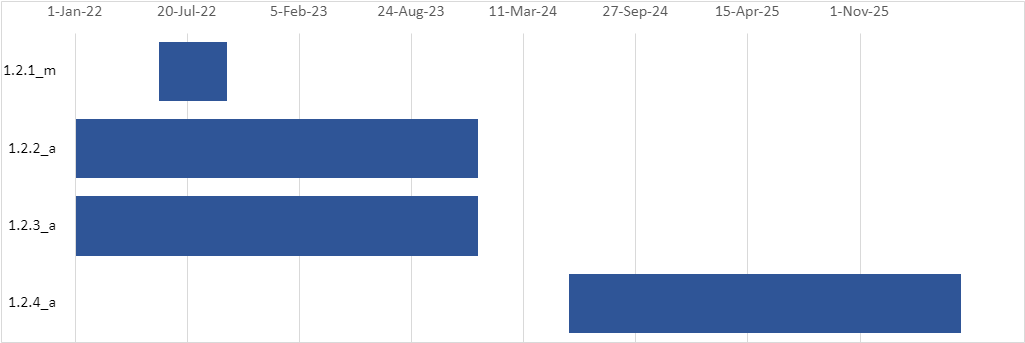 1.3 Názov cieľa: Znížiť interakcie osôb a zložitosť pri používaní služieb verejnej správy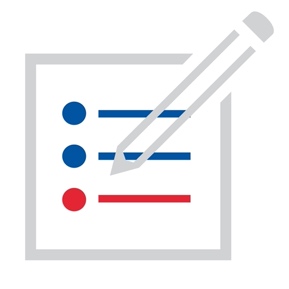 KPI: Pokles interakcií vkladaných ručne do formulárov, ktoré sú vyžadované v elektronických službáchKPI: Nárast podielu podaní v proaktívnych elektronických službáchCestovná mapa špecifického cieľa 1.3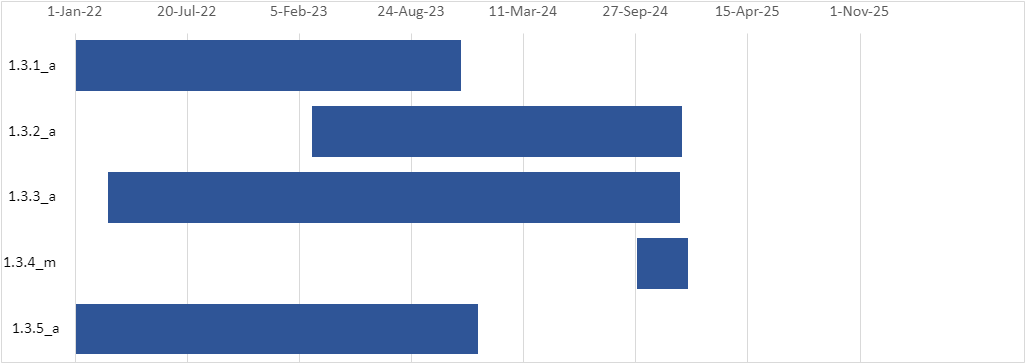 1.4 Názov cieľa: Zjednodušiť prístup k elektronickým službám vo forme komplexných životných situácií verejnej správy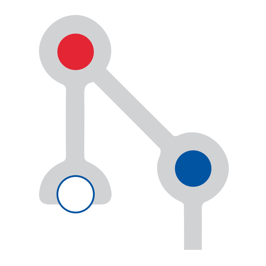 KPI: Nárast podielu podaní služieb ktoré boli vybavené z mobilu alebo asistovaneKPI: Nárast komplexných životných situácií vybavených plne elektronickyCestovná mapa špecifického cieľa 1.4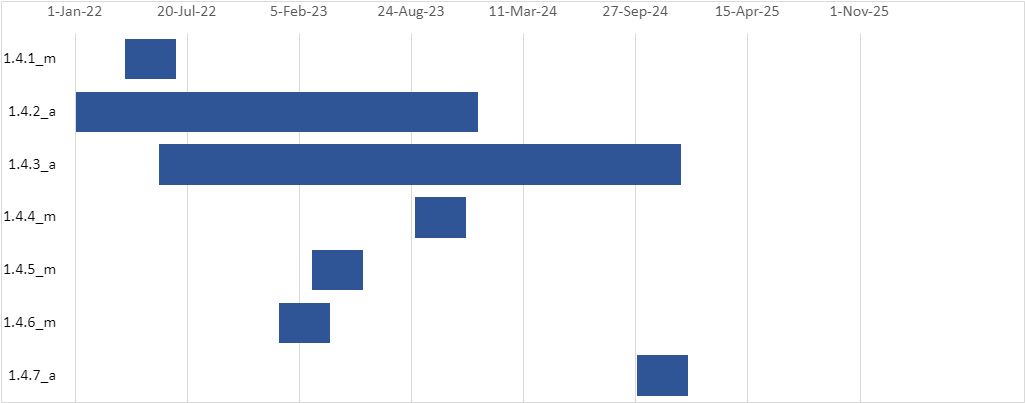 Prioritná os 2: Digitálna a dátová transformáciaIT sú racionálne zjednotené a integrované v rámci celej verejnej správy. Centralizáciou sa predchádza zbytočnému zdvojovaniu a model prevádzkovania je jednotný. Nová generácia informačných systémov založená na natívne cloudovej architektúre umožňuje zdieľanie údajov namiesto ich zasielania. Vysoká miera automatizácie procesov znižuje náklady na poskytovanie služieb a zvyšuje sa ich kvalita. Užívatelia pracujú v prostrediach informačných systémov, ktoré im uľahčujú́ a zrýchľujú plnenie ich úloh. Legislatívne prostredie umožňuje digitálne fungovanie úradov odviazané od papierového sveta. Zamestnanci štátnej a verejnej správy sa priebežne vzdelávajú a ovládajú IT systémy, vedia fundovane poradiť občanovi a podnikateľovi a zodpovedne spracovať jeho požiadavky. Vedúci pracovnici rozumejú princípom digitálnej transformácie, ekonomike prevádzky IT a organizácií z procesného hľadiska. 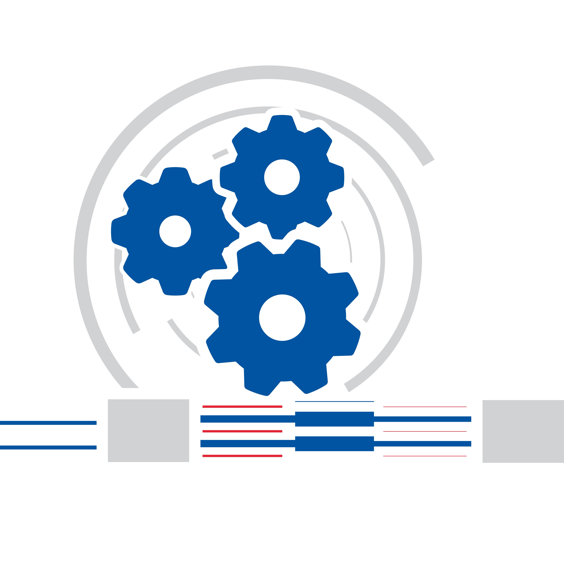 Finančný plán strategickej priority 2: Digitálna a dátová transformácia2.1 Názov cieľa: Odstrániť bariéry digitálnej transformácie verejnej správy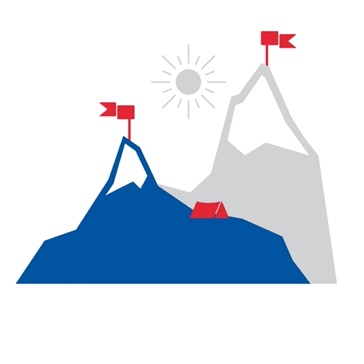 KPI: Nárast úsekov verejnej správy, v ktorých bola realizovaná digitálna transformáciaCestovná mapa špecifického cieľa 2.1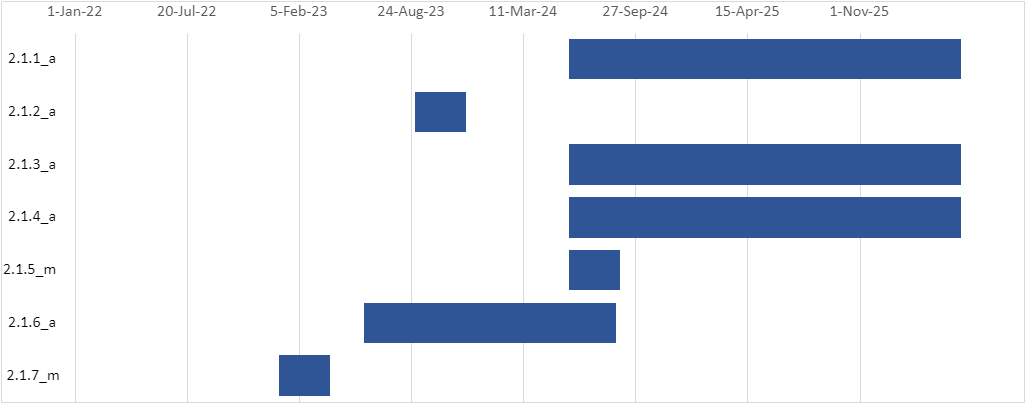 2.2 Názov cieľa: Zefektívniť implementáciu služieb využívaním cloud natívnych služieb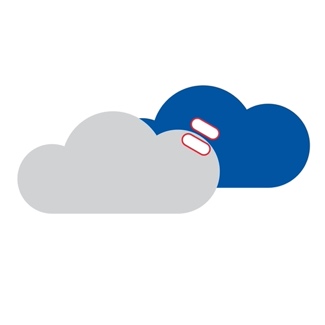 KPI: Nárast nasadených SaaS riešení vo verejnej správeKPI: Nárast systémov ktoré sú prevádzkované na CLOUD NATIVE technológiiCestovná mapa špecifického cieľa 2.2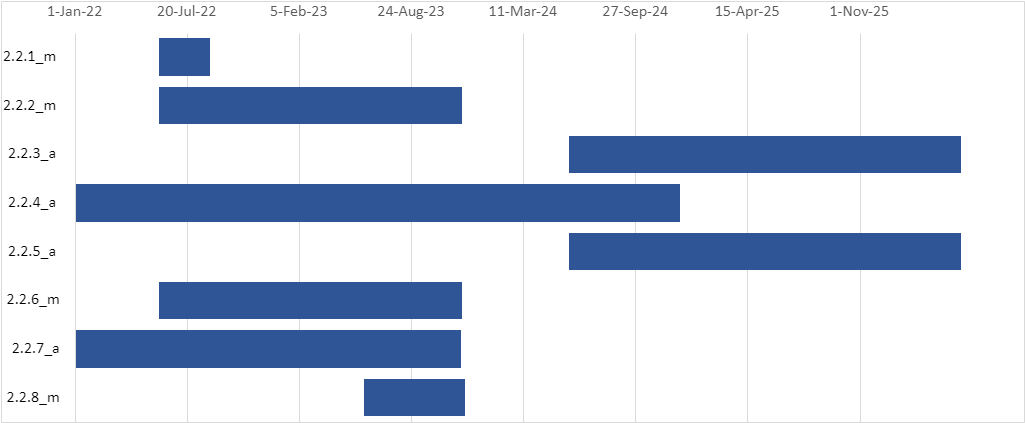 2.3 Názov cieľa: Zvýšiť otvorenosť a transparentnosť údajov verejnej správy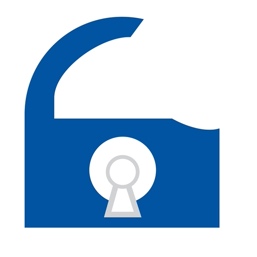 KPI: Nárast podielu subjektov verejnej správy ktoré zverejňujú publikačné minimum otvorených údajovKPI: Nárast podielu elektronických služieb, ktoré publikujú API a open API cez API gatewayCestovná mapa špecifického cieľa 2.3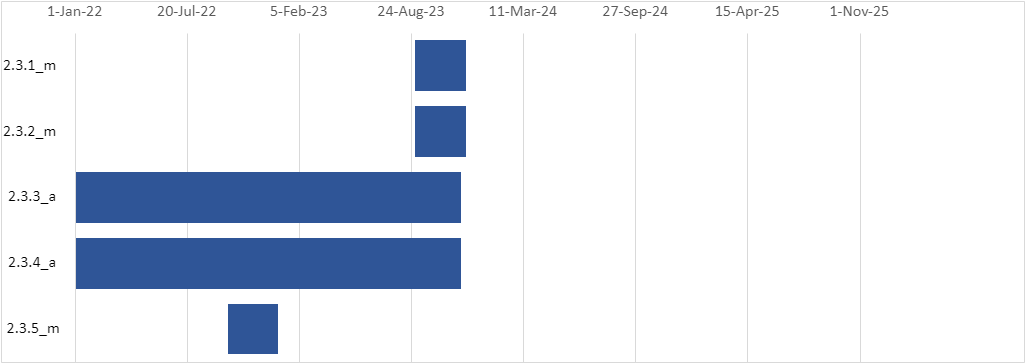 2.4 Názov cieľa: Dobudovať digitálne prostredie založené na zdieľaní údajov vo verejnej správe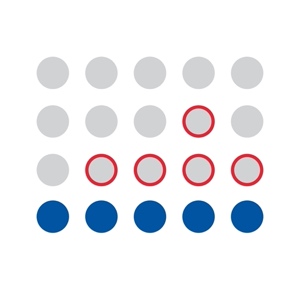 KPI: Nárast podielu systémov, ktoré stotožňujú vstupujúce údaje s referenčnýmiKPI: Úroveň kvality údajov registrov ktoré poskytujú referenčné údajeCestovná mapa špecifického cieľa 2.4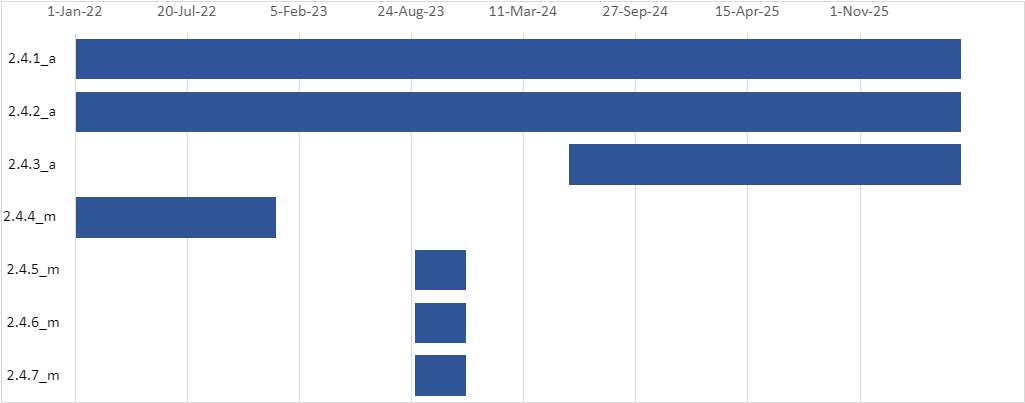 Prioritná os 3: Efektívne ITEfektívne IT zvyšuje hodnotu systémov a služieb, ktoré poskytuje. IT zdroje sa využívajú tak, aby klesali náklady na prevádzku informačných systémov a nové projekty sú obstarávané v menšom rozsahu, čo v končenom dôsledku znižuje budúce náklady na prevádzku a koncentruje finančné a personálne zdroje na dosiahnutie zmysluplného návratného modelu. Verejná správa buduje a udržiava profesionálne tímy IT odborníkov, ktoré́ navrhujú informačné systémy, kontrolujú ich dodanie a koordinujú prevádzku a ďalší rozvoj.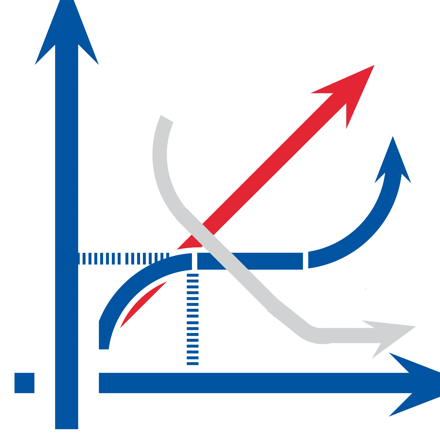 3.1 Názov cieľa: Zvýšiť úžitkovú hodnotu informačných systémov verejnej správy počas ich životného cyklu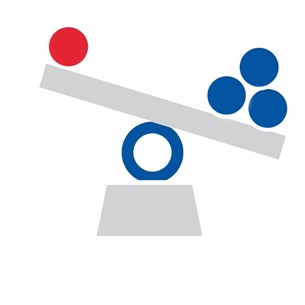 KPI: Nárast podielu systémov, ktoré generujú vyššiu úsporu / benefity ako náklady na prevádzkuKPI: Pokles podielu štátnych zamestnancov vykonávajúcich najnáročnejšie činnosti zaradené do 1. až 6. platovej triedyCestovná mapa špecifického cieľa 3.1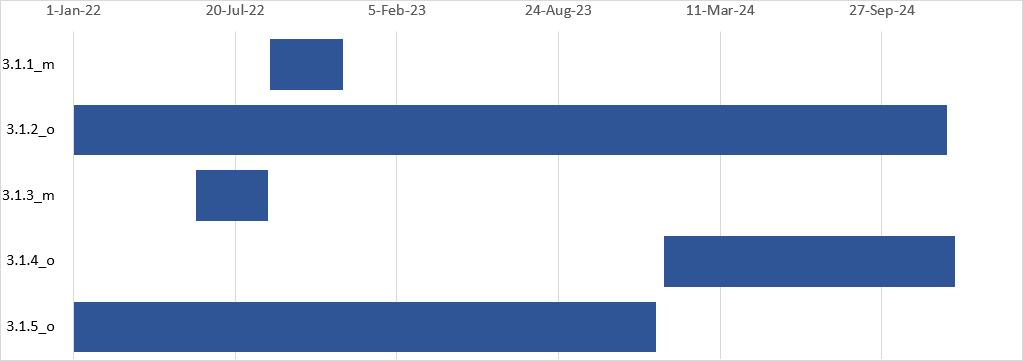 3.2 Názov cieľa: Skrátiť čas na prípravu a doručenie služieb a výsledkov informačných systémov verejnej správy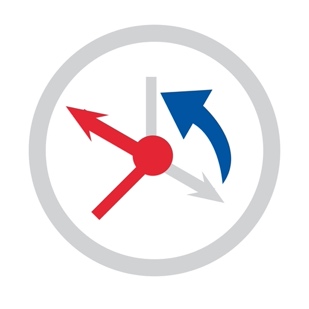 KPI: Nárast podielu projektov, v ktorých trvanie prípravy, obstarávania a vývoja systémov je do 24 mesiacovKPI: Podiel nových systémov a častí systémov nad 1M EUR, ktoré sú budované inkrementálneCestovná mapa špecifického cieľa 3.2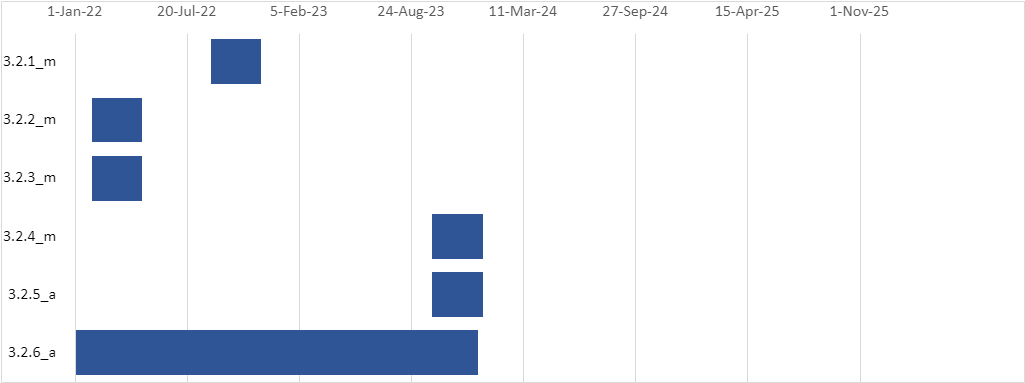 3.3 Názov cieľa: Optimalizovať náklady verejnej správyKPI: Kumulatívne množstvo ušetrených výdavkov verejnej správy oproti alternatíve AS ISKPI: Podiel informačných systémov, ktorých náklady na transakciu sú nad priemerom nákladov na transakciu a podanieCestovná mapa špecifického cieľa 3.3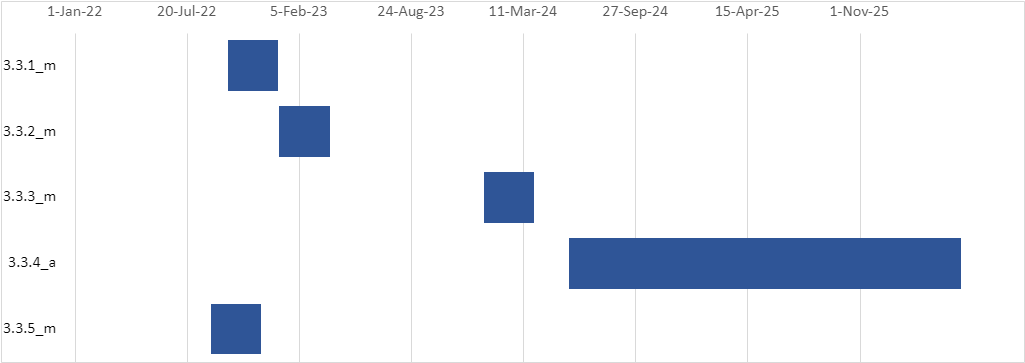 Prioritná os 4: Kybernetická a informačná bezpečnosťKybernetická a informačná bezpečnosť je nutným predpokladom  fungovania IKT s cieľom poskytovať bezpečné digitálne verejné služby. Rastie preto potreba odborného a kvalifikovaného personálu na oblasť kybernetickej a informačnej bezpečnosti na centrálnej i lokálnej úrovni vrátane nutnosti systematického vzdelávania. Víziou strategickej priority je systematický prístup k zavadzaniu a ochrane digitálnych služieb, teda posun od ad- hoc riešení́ k systematickej riadenej činnosti. Výsledkom je dôvera občanov, ktorá sa prejaví prirodzeným využívaním digitálnych služieb verejnej správy v kontexte intenzívnej podpory vzájomnej spolupráce, od ktorej závisí́ dostupnosť  informačných systémov, údajov a služieb v centralizovanej architektúre. Dôraz je kladený  najmä na ochranu  citlivých údajov, utajovaných skutočností, citlivých informácií podľa atómového zákona a zákona o kritickej infraštruktúre. Vzhľadom na to, že prioritná os 4: Kybernetická a informačná bezpečnosť má prierezový charakter, je nevyhnutné ju zohľadniť a zakomponovať vo všetkých aktivitách Akčného plánu NKIVS. 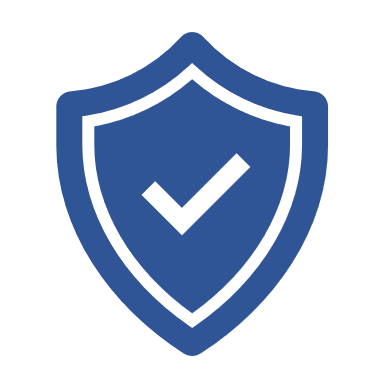 Finančný plán strategickej priority 4: kybernetická a informačná bezpečnosť4.1 Názov cieľa: Zvýšenie schopnosti včasnej identifikácie kybernetických incidentov vo verejnej správeKPI: Nárast subjektov verejnej správy so zriadeným monitoringom a dohľadom nad ich kybernetickou bezpečnosťou (SOC)KPI: Pokles škôd spôsobených kybernetickými bezpečnostnými incidentmiKPI Nárast orgánov verejnej správy zapojených do pravidelného vyhľadávania zraniteľnostiCestovná mapa špecifického cieľa 4.1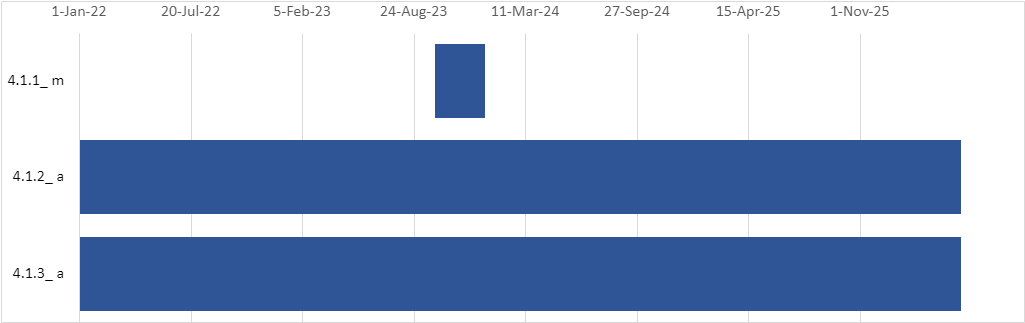 4.2 Názov cieľa: Posilniť ľudské kapacity a vzdelávanie v oblasti kybernetickej a informačnej bezpečnostiKPI: Nárast vyškolených manažérov kybernetickej a informačnej bezpečnostiKPI: Posilnenie ľudských kapacít a vzdelávania  v oblasti kybernetickej a informačnej bezpečnostiCestovná mapa špecifického cieľa 4.2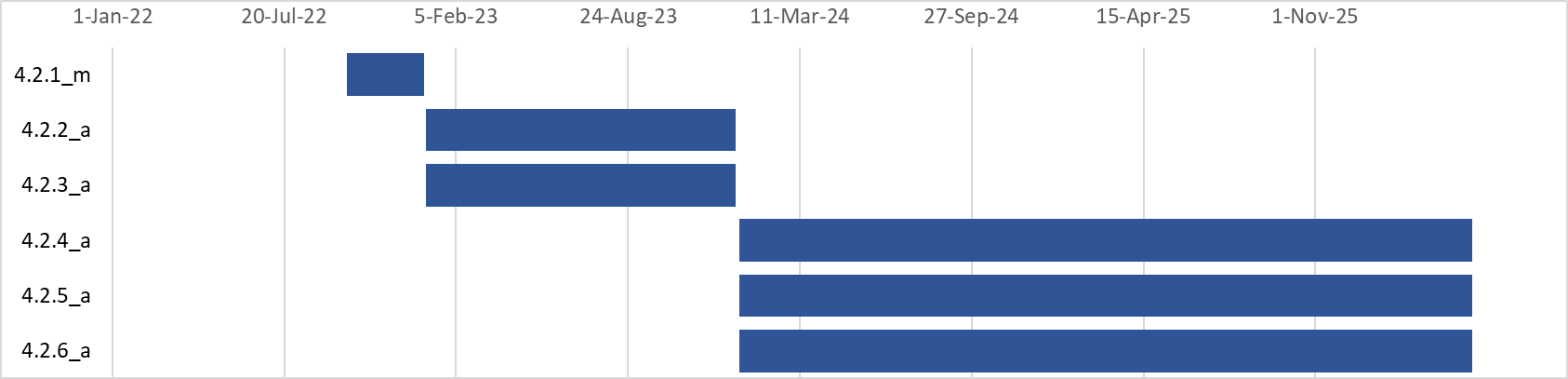 Vysvetlenie pojmovAgilné riadenie projektov je iteratívny prístup k riešeniu projektu počas celého životného cyklu, Iteratívne alebo agilné životné cykly  pozostávajú z viacerých iterácií alebo inkrementácií smerujúcich k dokončeniu projektu. Cieľom agilného prístupu je možnosť využitia výsledkov už  počas riešenia projektu a nie až po jeho ukončení.Aktivity sú cieľavedomé koordinované činnosti, ktoré sledujú rovnaký, alebo podobný cieľBig data sú údaje, ktoré sú príliš veľké alebo zložité na to, aby sa dali spracovávať pomocou tradičných aplikačných programov na spracovanie údajov.Centrálna API je informačný systém poskytujúci centrálne služby orchestrácie Centrálny metainformačný systém verejnej správy je najmä evidenčným portálom, ktorý obsahuje údaje a správu životného cyklu údajov o službách, informačných systémoch, číselníkoch, referenčných registroch a referencovateľných identifikátoroch, licenciách ako aj ďalších komponentoch eGovernmentu na SlovenskuDigitálna transformácia verejnej správy predstavuje proces ktorý umožní politiky  a služby verejnej správy poskytovať jedným digitálnym úradom, ktorý nepozná procesné, vlastnícke a kompetenčné obmedzenia súčasnej papierovej štruktúry verejnej správy Digitálny úrad má integrované systémy, podporuje bezpapierovú komunikáciu a smeruje zamestnancov k meraniu kvality služieb pri vybavení životných situácií občanovJazyk Archimate  (ArchiMate ®) modelovací jazyk je otvorený a nezávislý Enterprise Architecture štandard, ktorý podporuje popis, analýzu a vizualizáciu v rámci rôznych oblastí činnosti a naprieč nimi. (ako preložiť Business domain?) Koncepcia rozvoja IT rozvoja je dokument vypracovaný orgánom riadenia pre informačné technológie verejnej správy, ktorých je správcom, definujúci ciele, organizačné, technické a technologické nástroje, architektúru informačných technológií verejnej správy a plánovanie jednotlivých aktivít, najmä s cieľom riadneho a včasného naplnenia požiadaviek národnej koncepcie a strategických priorít informatizácie verejnej správy.Kybernetický bezpečnostný incident udalosť, ktorá spôsobila alebo mohla spôsobiť narušenie bezpečnosti IT, údajov, ktoré sa pomocou nich spracovávajú alebo služieb, ktoré sa pomocou nich poskytujúIntegrácia je prepojenie viacerých samostatných systémov do celkuMíľniky sú zásadné výsledky, ktoré výrazne menia prostredie informačných technológií verejnej správy, alebo umožňujú začatie ďalších aktivít.Mockup je iniciálny grafický návrh, ktorý je výstupom iniciačnej fázy projektu a je predmetom ďalšieho spracovania v realizačnej fáze projektu,Orgán vedenia  je Ministerstvo investícií, regionálneho rozvoja a informatizácie SROrgány riadenia sú ministerstvá a ostatné ústredné organy štátnej správy, definované v § 5, ods. (2) Zákona č. 95/2019 Z.z. o informačných technológiách vo verejnej správe a o zmene a doplnení niektorých zákonov Orchestrácia poskytuje procesnú a aplikačnú podporu pre procesy, ktoré vyžadujú viac ako jeden úkon a podporuje efektívnu čo najväčšej miere automatizovanú komunikáciu medzi procesmi realizujúcimi služby, čo má pozitívy dopad na zníženie administratívneho zaťaženiaOtvorená licencia súbor podmienok vzťahujúcich sa na originálne dielo (počítačový program) ktoré oprávňujú kohokoľvek používať dielo pokiaľ dodržiava podmienky licencieOtvorený zdrojový kód je zdrojový kód (programu) ktorý je voľne dostupný a možno ho modifikovať a redistribuovaťPortfólium projektov je súbor projektov, ktoré organy riadenia realizujú v rámci KRIT a boli schválené organom vedeniaReportovací systém NKIVS je vypracovaný na základe úlohy, ktoré MIRRI  vyplýva z úlohy B.3 Uznesenia vlády Slovenskej republiky  č. 763 zo 14. decembra 2021 k NKIVS.  Reportovací systém NKIVS je vytvorený na sledovanie pokroku dosahovaných cieľov prostredníctvom sledovania merateľných ukazovateľov (KPI) pre jednotlivé ciele, definované v NKIVS.Responzívny dizajn je prístup návrhu grafického používateľského rozhrania, ktorý sa používa na to, aby sa obsah hladko prispôsobil obrazovkám rozličných veľkostí Single Digital Gateway je systém zabezpečujúci prístup k informáciám, službám verejnej správy a asistencii ktoré môže občan alebo podnikateľ v EÚ potrebovať v inej krajine členského štátu.  Strategická matica je postup orgánu vedenia pri návrhu opatrení na hodnotenie úspešnosti projektu a návrh ďalšieho postupuVendor lock (vendor lock in) je situácia, keď zákazník nemôže prestať používať produkt alebo služby jedného poskytovateľa a prejsť k druhému, lebo by to pre neho bolo ekonomicky nevýhodnéVládny cloud je cloud computing podľa štandardov informačných systémov verejnej správy, vydaných podľa osobitného predpisu, prevádzkovaný vo forme hybridného cloudu, ktorý je tvorený vládnymi cloudovými službamiPríloha č. 1: Prehľad aktivít a míľnikovPríloha č. 2: Konkrétny zoznam pracovných dokumentov strategických priorítV Národnej koncepcii informatizácie verejnej správy boli definované nové strategické priority:Zdieľané služby, vládny cloud a centrálne spoločné blokyManažment údajovOrientácia na používateľa, multikanálový prístup, orchestrácia a životné situácieDigitálny úrad a východiská pre digitálnu transformáciuNákup vo verejnej správeĽudské zdroje v IT vo verejnej správeKybernetická a informačná bezpečnosťÚčelom strategických priorít je poskytnúť spôsob ako sa majú realizovať aktivity, míľniky a následne projekty. Nevyhnutné informácie sú uvedené v samotnej Národnej koncepcii informatizácie verejnej správy. Pre správnu realizáciu je však nutné vypracovať detailnejšie informácie formou pracovných dokumentov. Pracovný dokument strategickej priority je výsledkom spolupráce predsedu pracovných skupín a členov pracovných skupín. Témy ktoré je nutné spracovať do pracovných dokumentov strategickej priority: Zdieľané služby, vládny cloud a centrálne spoločné blokyBudovanie ISVS vo vládnom cloudeBudovanie a používanie SaaSVládny cloud, datacentrá a govnetTémy ktoré je nutné spracovať do pracovných dokumentov strategickej priority: Manažment údajovDátová interoperabilitaMoje údajeDátová kvalitaAktualizácia dokumentu: Otvorené údajeAnalytické údajeTémy ktoré je nutné spracovať do pracovných dokumentov strategickej priority: Orientácia na používateľa, multikanálový prístup, orchestrácia a životné situácieDizajn služieb formou životných situáciíAsistencia digitálnych služiebTémy ktoré je nutné spracovať do pracovných dokumentov strategickej priority: Digitálny úrad a východiská pre digitálnu transformáciuTransformácia agendových informačných systémov verejnej správyStratégia centrálne poskytovaných G2G, G2B a G2C služiebTémy ktoré je nutné spracovať do pracovných dokumentov strategickej priority: Nákup vo verejnej správeCentrálne obstarávanie produktov a služiebAktualizácia dokumentu: Koncepcie nákupu IT vo verejnej správe. Témy ktoré je nutné spracovať do pracovných dokumentov strategickej priority: Ľudské zdroje v IT vo verejnej správeReferenčný kompetenčný modelCentralizácia a budovanie interných kapacítKariéra v štátnom ITTémy ktoré je nutné spracovať do pracovných dokumentov strategickej priority: Kybernetická a informačná bezpečnosťZvyšovanie odolnosti digitálneho ekosystému verejnej správyVzdelávanie v oblasti kybernetickej a informačnej bezpečnostiAS ISaktuálny stavAPIapplication programming interfaceCRMCustomer Relationship Managemente-Gove-GovernmentEWSEarly Warning SystemGOVNETvládna počítačová sieťG2Bgovernment to businessG2Cgovernment-to-citizen/customerG2Ggovernment-to-governmentHWhardvér, hardvérovýIBinformačná bezpečnosťIDSKJednotný dizajn manuál elektronických služieb a webových sídielISVSinformačný systém verejnej správyITinformačné technológieKIBkybernetická a informačná bezpečnosťKPIKey Performance IndicatorKRITKoncepcia rozvoja ITMIRRIMinisterstvo investícií, regionálneho rozvoja a informatizácieNKIVSNárodná koncepcia informatizácie verejnej správyOPIIOperačný program Integrovaná infraštruktúraOVM orgán verejnej mociSaaSSoftware as a ServiceSOCSecurity Operations CenterSWsoftvér, softvérovýÚPVSÚstredný portál verejnej správyVSverejná správaStrategická maticaPokrok portfólia projektov orgánov riadenia je podľa plánuPokrok portfólia projektov orgánov riadenia výrazne zaostávaReportovací systém vykazuje plnenie cieľov prioritných osí podľa plánuPokračujeme bez zmenyPreskupenie IT zdrojovReportovací systém vykazuje plnenie cieľov prioritných osí so zásadným zaostávanímAktualizácia Akčného plánuZavedenie krízového riadeniaPracovné skupiny k strategickým prioritám informatizácie Strategické iniciatívy Národnej koncepcie informatizácie verejnej správy z roku 2021Aktuálne platné pracovné dokumenty strategických priorítStrategická architektúraArchitektonické princípyManažment architektúryTransformácia architektúryReferenčná architektúra ISVS v cloude Referenčná architektúra Integrovaného ISVS Centrálne spoločné blokyRozvoj agendových informačných systémovVládny cloudVládny cloud, datacentrá a govnetVládny cloudLepšie dátaJedenkrát a dosť a dátová interoperabilita Dátová kvalita Moje údajeAnalytické údajeOtvorené údaje Dátová etika Riadenie údajov a Big data, Otvorené údajeLepšie službyOrientácia na použiteľnosť a prívetivú skúsenosťZjednotenie komunikácie Životné situácie Asistencia digitálnych služieb  Multikanálový prístup, Interakcia s verejnou správou, životné situácie a výber služby navigáciouIntegrácia a orchestráciaNákup ITVlastníctvo a kontrola informačných systémov verejnej správy Centrálne obstarávanie manažovanie a správa  Vzdelávanie a výmena príkladov, dobrej praxe vo verejnom, obstarávaní ITVyužívanie agilných metód a inovatívnych prístupov vo verejnom obstarávaní  Koncepcia nákupu ITGovernance a ľudské zdrojeSpráva o plnení Národnej koncepcie informatizácie verejnej správy - manažment zdrojov, rizík aktérov, transparentnostiDigitálny úrad Digitálna transformáciaZoštíhlenie procesovĽudské zdroje v IT verejnej správy Akčný plán NKIVSMetodika projektového riadeniaKybernetická a informačná bezpečnosťZvyšovanie odolnosti digitálneho ekosystému verejnej správy Vzdelávanie v oblasti KIB vo verejnej správe  Informačná́ a kybernetická́ bezpečnosť̌SamosprávaOdporúčanie postupu informatizácie územnej samosprávyFinančný balíkSubjekty verejnej správyPodiel na celkových prostriedkochPoznámkaZačať50% 30%Aktivity a míľniky ktorých podpora nie je realizovaná alebo je realizovaná menej ako 3 rokyPokračovať84% 50%Aktivity a míľniky ktorých podpora je realizovaná viac ako 3 rokyZastaviť16% 10%Aktivity a míľniky ktoré majú zastaviť zaostávanie subjektov verejnej správyExperimentovať15% 10% Aktivity a míľniky ktoré majú podporiť experimenty a inovácie medzi subjektmi verejnej správyTyp aktivítStratégiaOPII (2022 - 2023)Plán obnovy a odolnostiProgram SlovenskoSpoluExperimentovať10 %7 mil. eur17,7 mil. eur5,28 mil. eur30 mil. eurZačať50 %35 mil. eur88,7 mil. eur26,4 mil. eur151,1 mil. eurPokračovať30 %21 mil. eur53,2 mil. eur15,84 mil. eur90 mil. eurZastaviť10 % 7 mil. eur17,7 mil. eur5,28 mil. eur30 mil. eurSpolu100%70 mil. eur177,4 mil. eur52,8 mil. eur300,3 mil. eurIDaktivita / míľniktyppracovná skupinapodiel realizujúcich subjektov1.1.1_a Podpora zvyšovania služieb verejnej správy na úroveň elektronizácie 4pokračovaťstrategická architektúra84%1.1.2_mRozšírenie vecnej pôsobnosti zákona o eGOV a umožniť komunikáciu medzi FO/PO/FO navzájom a rozšíriť využívanie IT komponentov štátuexperimentovaťStrategická architektúraMIRRI1.1.3_a Integrácia agendových systémov OVM na systém Centrálneho úradného doručovaniapokračovaťstrategická architektúra84%1.1.4_m Zjednodušenie zaručenej konverzie z papierovej do elektronickej verziezačaťstrategická architektúraMIRRI1.1.5_m Nasadenie centrálneho registra rozhodnutízačaťstrategická architektúraMIRRIIDaktivita / míľniktyppracovná skupinapodiel realizujúcich subjektov1.2.1_m Zavedenie informačného systému pre zber a vyhodnocovania spätnej väzby k elektronickým službámzačaťstrategická architektúraMIRRI1.2.2_a Podpora implementácie vyhodnocovania a zapracovania spätnej väzby a spokojnosti od občana a podnikateľazačaťlepšie služby50%1.2.3_a Implementácia IDSK v grafických rozhraniach webov a služiebzačaťlepšie služby50%1.2.4_a Podpora nástrojov pre zavedenie orientácie na používateľa (CRM)začaťlepšie služby50%IDaktivita / míľniktyppracovná skupinapodiel realizujúcich subjektov1.3.1_a Integrácia systémov OVM na centrálne služby prihlasovania a podpisovania ÚPVSpokračovaťstrategická architektúra84%1.3.2_a Podpora vzniku proaktívnych elektronických služiebzačaťlepšie služby50%1.3.3_a Podpora tvorby používateľských máp, používateľských príbehov, mockup, informačnej architektúry a prototypov pri budovaní životných situáciízačaťlepšie služby50%1.3.4_m Nasadenie centrálnych služieb evidencie a notifikácie o stave podaniazačaťlepšie službyMIRRI1.3.5_aVýmena formulárov za nové inteligentné elektronické službyzastaviťlepšie služby16%IDaktivita / míľniktyppracovná skupinapodiel realizujúcich subjektov1.4.1_m Nasadenie mobilnej aplikácie pre prístup k elektronickým službám z mobiluzačaťlepšie služby50%1.4.2_a Podpora responzívneho dizajnu elektronických služiebzačaťlepšie služby50%1.4.3_a Vytvorenie agilných tímov zlepšujúcich životné situácieexperimentovaťgovernance a ľudské zdroje15%1.4.4_m Nasadenie návodov pre životné situáciezačaťlepšie službyMIRRI1.4.5_m Schválenie nového systému asistovaných služieb pre eGovernmentzačaťlepšie službyMIRRI1.4.6_m Nasadenie podpisu elektronických služieb v mobilezačaťlepšie službyMIRRI1.4.7_a Nasadenie nových a modernizovaných centrálne poskytovaných služieb platformy pre životné situácie - Ústredného portálu verejnej správypokračovaťstrategická architektúra84%Typ aktivítStratégiaOPII (2022 - 2023)POOOPSKSpoluExperimentovať10 %7,6 mil. eur12,7 mil. eur8,1 mil. eur28,4 mil. eurZačať50 %38,1 mil. eur63,7 mil. eur40,9 mil. eur142,7 mil. eurPokračovať30 %22,8 mil. eur38,2 mil. eur24,57 mil. eur85,5 mil. eurZastaviť10 %7,6 mil. eur12,7 mil. eur8,1 mil. eur28,4 mil. eurSpolu100%76,2 mil. eur127,5 mil. eur81,9 mil. eur285,6 mil. eurIDaktivita / míľniktyppracovná skupinapodiel realizujúcich subjektov2.1.1_a Využívanie big data a open data pri rozhodovaní vo verejnej správeexperimentovaťlepšie údaje15%2.1.2_a Nasadenie konsolidovanej analytickej vrstvy vo verejnej správeexperimentovaťlepšie údaje15%2.1.3_a Podpora zavádzania optimalizovaných procesov, automatizácie krokov a rozhodnutízačaťstrategická architektúra50%2.1.4_a Odstraňovanie miestnej príslušnosti pri poskytovaní služieb verejnej správyzačaťstrategická architektúra50%2.1.5_m Podpora zavádzania jednotného digitálneho pracovného prostredia úradníka a jednotného prihlásenia sa do informačných systémovexperimentovaťstrategická architektúraMIRRI2.1.6_a Náhrada zastaralých a uzavretých informačných systémov s nákladnou prevádzkou za otvorené, integrované informačné systémy prevádzkované v cloudovom prostredí zastaviťstrategická architektúra16%2.1.7_mZvyšovanie vyspelosti verejnej správy v oblasti riadenia celkovej (enterprise) architektúry verejnej správypokračovaťstrategická architektúraMIRRIIDaktivita / míľniktyppracovná skupinapodiel realizujúcich subjektov2.2.1_m Zavedenie cenníka privátnej časti vládneho clouduzačaťvládny cloudMIRRI2.2.2_m Centralizácia IT zdrojov do vládneho clouduzačaťvládny cloudMIRRI2.2.3_a Zavádzanie hybridného modelu vládneho clouduexperimentovaťvládny cloud15%2.2.4_a Minimalizácia budovanie nových ISVS na vlastnom HWzastaviťstrategická architektúra16%2.2.5_a Podpora budovania a implementácie centrálnych spoločných blokov (SaaS)začaťstrategická architektúra50%2.2.6_mCentralizácia ľudských zdrojov a znalostí cloudových riešenízačaťvládny cloudMIRRI2.2.7_aMigrácia systémov do vládneho clouduzačaťstrategická architektúra50%2.2.8_mVytvorenie podmienok pre zvyšovanie rozsahu a úrovne služieb vo vládnom cloudepokračovaťvládny cloud84%IDaktivita / míľniktyppracovná skupinapodiel realizujúcich subjektov2.3.1_m Nasadenie nového centrálneho prístupového portálu k otvoreným údajom data.gov.sk 2.0, vrátane vybublikovania otvoreného zdrojového kódu a licenciepokračovaťstrategická architektúraMIRRI2.3.2_m Nasadenie Centrálnej API manažment platformy a spustenie API GW kanceláriezačaťstrategická architektúraMIRRI2.3.3_a Podpora budovania API a open API pre strojový prístup k elektronickým službámzačaťstrategická architektúra50%2.3.4_a Podpora zavádzania strojového publikovania otvorených údajovpokračovaťlepšie údaje84%2.3.5_mVytvorenie akčného plánu pre zlepšenie postavenia v Open data maturity indexpokračovaťlepšie údajeMIRRIIDaktivita / míľniktyppracovná skupinapodiel realizujúcich subjektov2.4.1_a Podpora merania kvality a čistenia údajov v referenčných registroch verejnej správyzačaťlepšie údaje50%2.4.2_a Podpora konzumovania a poskytovania údajov modulu dátovej integráciepokračovaťlepšie údaje84%2.4.3_a Zavádzanie strojového evidovania údajov vo verejnej správepokračovaťlepšie údaje84%2.4.4_m Zavedenie zákona o údajoch, vrátane zavedenia možnosti opravy údajov ex offozačaťlepšie údajeMIRRI2.4.5_mSpustenie centrálneho komponentu "moje údaje"začaťlepšie údajeMIRRI2.4.6_mVytvorenie portálu pre správu a strojové spracovanie Centrálneho modelu údajov verejnej správy, prototyp bude nasadený 2Q 2022začaťlepšie údajeMIRRI2.4.7_mZavedenie štandardizácie interoperability medzi priestorovými údajmi a centrálnym dátovým modelomexperimentovaťlepšie údajeMIRRIIDaktivita / míľniktyppracovná skupinapodiel realizujúcich subjektov3.1.1_m Minimalizácia nedosiahnutia výsledkov v IT projektoch zavedením povinnosti monitorovania a hodnotenia výsledkov analýzy nákladov a prínosov do legislatívyzastaviťgovernance a ľudské zdrojeMIRRI3.1.2_a Odstránenie podpory projektov bez interných kapacít schopných pripraviť a riadiť projekt v IT verejnej správyzastaviťgovernance a ľudské zdroje16%3.1.3_m Zavedenie referenčného kompetenčného modelu a spoločného systému manažmentu ľudských zdrojov v IT verejnej správyzačaťgovernance a ľudské zdrojeMIRRI3.1.4_a Podpora zavádzania spoločných obecných úradov pre oblasť prevádzky a rozvoja IT experimentovaťgovernance a ľudské zdroje15%3.1.5_a Podpora postupov preferujúcich dialóg vo verejnej správe, kvalitatívne kritéria a alternatívne riešeniaexperimentovaťnákup IT15%IDaktivita / míľniktyppracovná skupinapodiel realizujúcich subjektov3.2.1_m Zavedenie agilného riadenia projektov do legislatívyzačaťgovernance a ľudské zdrojeMIRRI3.2.2_m Vyhlásené centrálne obstarávanie cloudových služiebzačaťnákup ITMIRRI3.2.3_m Vyhlásené centrálne obstarávanie služieb IT expertovzačaťnákup ITMIRRI3.2.4_m Nasadenie centrálnej platformy pre IT zdroje po vzore digital market place v UKzačaťnákup ITMIRRI3.2.5_a Publikovanie otvoreného zdrojového kódu a otvorenej licencie informačných systémov verejnej správyzačaťnákup IT50%3.2.6_a Podpora zavádzania verejného obstarávania inkrementovzačaťnákup IT50%IDaktivita / míľniktyppracovná skupinapodiel realizujúcich subjektov3.3.1_m Uzavreté centrálne obstarávanie SW produktov a podpory Oracle, IBM, SAPpokračovaťnákup ITMIRRI3.3.2_m Vyhlásené centrálne obstarávanie kancelárskeho balíka a podpory (Microsoft)pokračovaťnákup ITMIRRI3.3.3_m Vyhlásené centrálne obstarávanie HW produktov a podporyzačaťnákup ITMIRRI3.3.4_a Nahradenie systémov kde sa nedarí, alebo neoplatí odstrániť vendor-lockexperimentovaťnákup IT15%3.3.5_m Štandardizácia životného cyklu prevádzky informačných systémov verejnej správy v legislatívezačaťgovernance a ľudské zdrojeMIRRITyp aktivítStratégiaOPII (2022 - 2023)POOOPSKSpoluExperimentovať10 %2,1 mil. eur5,38 mil. eur8,5 mil. eur16 mil. eurZačať50 %11,5 mil. eur26,9 mil. eur42,5 mil. eur80,9 mil. eurPokračovať30 %6,3 mil. eur16,14 mil. eur25,5 mil. eur47,9 mil. eurZastaviť10 %2,1 mil. eur5,38 mil. eur8,5 mil. eur16 mil. eurSpolu100%21 mil. eur53,8 mil. eur85 mil. eur160 mil. eurIDaktivita / míľniktyppracovná skupinapodiel realizujúcich subjektov4.1.1_ mVytvorenie systému včasného varovania (Early Warning System - EWS) a integrácia do 1.000 IT systémov VSzačaťkybernetická bezpečnosťMIRRI4.1.2_ aBudovanie bezpečnostných dohľadových centier (SOC)pokračovaťkybernetická bezpečnosť84%4.1.3_ aRozvoj nástroja na pravidelné vyhľadávanie a hodnotenie zraniteľnostipokračovaťkybernetická bezpečnosť84%IDaktivita / míľniktyppracovná skupinapodiel realizujúcich subjektov4.2.1_mProjekt OPII Výcvikové a školiace stredisko – vytvorenie školiaceho a výcvikového strediska pre bezpečnosť prevádzky a správy IT pre sektor VS, vybavené potrebným IKT a spĺňajúce moderné štandardy pre špecializovaný výcvik v oblasti IB a KyBzačaťkybernetická bezpečnosťMIRR4.2.2_aVypracovať jednotný́ metodický rámec pre implementáciu opatrení kybernetickej bezpečnosti podľa vyhlášky č. 179/2020 Z. z. začaťkybernetická bezpečnosť50%4.2.3_aVytvoriť šablóny a vzory dokumentácie bezpečnosti informačných technológií verejnej správy, návodov, školiacich materiálov a tzv. best practiseszačaťkybernetická bezpečnosť50%4.2.4_aVytvoriť proces a príslušné nástroje na samohodnotenie úrovne implementovaných bezpečnostných opatrení kybernetickej bezpečnosti podľa vyhlášky č. 179/2020 Z.z.experimentovaťkybernetická bezpečnosť15%4.2.5_aZvyšovanie bezpečnostného povedomia pre pracovníkov verejnej správy v oblasti získavania odborných kompetencií a minimálnych vedomostných štandardov v oblasti kybernetickej bezpečnosti vrátane doplnkového vzdelávania špecialistov kybernetickej bezpečnostizačaťkybernetická bezpečnosť50%4.2.6_aVytvoriť centrá excelentnosti pre kybernetickú bezpečnosť na vysokých školách v SR z dôvodu spolupráce pri výskume, vývoji a celoživotnom vzdelávaní  v oblasti kybernetickej bezpečnosti pre zabezpečenie potrebných kapacít a zručnosti a vývoji nových riešeníexperimentovaťkybernetická bezpečnosť15%IDaktivita / míľniktrvanie v dňochkoniec1.1.1_a Podpora zvyšovania služieb verejnej správy na úroveň elektronizácie 436027-Dec-221.1.2_mRozširenie vecnej pôsobnosti zákona o eGOV a  umožniť komunikáciu medzi FO/PO/FO navzájom a rozšíriť využívanie IT komponentov štátu9030-Dec-241.1.3_a Integrácia agendových systémov OVM na systém Centrálneho úradného doručovania18030-Jun-231.1.4_m Zjednodušenie zaručenej konverzie z papierovej do elektronickej verzie9030-Nov-221.1.5_m Nasadenie centrálneho registra rozhodnutí9030-Nov-231.2.1_m Zavedenie informačného systému pre zber a vyhodnocovania spätnej väzby k elektronickým službám12029-Sep-221.2.2_a Podpora implementácie vyhodnocovania a zapracovania spätnej väzby a spokojnosti od občana a podnikateľa72022-Dec-231.2.3_a Implementácia IDSK v grafických rozhraniach webov a služieb72022-Dec-231.2.4_a Podpora nástrojov pre zavedenie orientácie na používateľa (CRM)72022-May-261.3.1_a Integrácia systémov OVM na centrálne služby prihlasovania a podpisovania ÚPVS69022-Nov-231.3.2_a Podpora vzniku proaktívnych elektronických služieb66020-Dec-241.3.3_a Podpora tvorby používateľských máp, používateľských príbehov, mockup, informačnej architektúry a prototypov pri budovaní životných situácií102015-Dec-241.3.4_m Nasadenie centrálnych služieb evidencie a notifikácie o stave podania9030-Dec-241.3.5_aVýmena formulárov za nové inteligentné elektronické služby72022-Dec-231.4.1_m Nasadenie mobilnej aplikácie pre prístup k elektronickým službám z mobilu9030-Jun-221.4.2_a Podpora responzívneho dizajnu elektronických služieb72022-Dec-231.4.3_a Vytvorenie agilných tímov zlepšujúcich životné situácie93017-Dec-241.4.4_m Nasadenie návodov pre životné situácie9030-Nov-231.4.5_m Schválenie nového systému asistovaných služieb pre eGovernment9030-May-231.4.6_m Nasadenie podpisu elektronických služieb v mobile901-Apr-231.4.7_a Nasadenie nových a modernizovaných centrálne poskytovaných služieb platformy pre životné situácie - Ústredného portálu verejnej správy9030-Dec-242.1.1_a Využívanie big data a open data pri rozhodovaní vo verejnej správe72022-May-262.1.2_a Nasadenie konsolidovanej analytickej vrstvy vo verejnej správe9030-Nov-232.1.3_a Podpora zavádzania optimalizovaných procesov, automatizácie krokov a rozhodnutí72022-May-262.1.4_a Odstraňovanie miestnej príslušnosti pri poskytovaní služieb verejnej správy72022-May-262.1.5_m Podpora zavádzania jednotného digitálneho pracovného prostredia úradníka a jednotného prihlásenia sa do informačných systémov9030-Aug-242.1.6_a Náhrada zastaralých a uzavretých informačných systémov s nákladnou prevádzkou za otvorené, integrované informačné systémy prevádzkované v cloudovom prostredí 45024-Aug-242.1.7_mZvyšovanie vyspelosti verejnej správy v oblasti riadenia celkovej (enterprise) architektúry verejnej správy901-Apr-232.2.1_m Zavedenie cenníka privátnej časti vládneho cloudu9030-Aug-222.2.2_m Centralizácia IT zdrojov do vládneho cloudu54023-Nov-232.2.3_a Zavádzanie hybridného modelu vládneho cloudu72022-May-262.2.4_a Minimalizácia budovanie nových ISVS na vlastnom HW108016-Dec-242.2.5_a Podpora budovania a implementácie centrálnych spoločných blokov (SaaS)72022-May-262.2.6_mCentralizácia ľudských zdrojov a znalostí cloudových riešení54023-Nov-232.2.7_aMigrácia systémov do vládneho cloudu69022-Nov-232.2.8_mVytvorenie podmienok pre zvyšovanie rozsahu a úrovne služieb vo vládnom cloude18028-Nov-232.3.1_m Nasadenie nového centrálneho prístupového portálu k otvoreným údajom data.gov.sk 2.0, vrátane vybublikovania otvoreného zdrojového kódu a licencie9030-Nov-232.3.2_m Nasadenie Centrálnej API manažment platformy a spustenie API GW kancelárie9030-Nov-232.3.3_a Podpora budovania API a open API pre strojový prístup k elektronickým službám69022-Nov-232.3.4_a Podpora zavádzania strojového publikovania otvorených údajov69022-Nov-232.3.5_mVytvorenie akčného plánu pre zlepšenie postavenia v Open data maturity index9030-Dec-222.4.1_a Podpora merania kvality a čistenia údajov v referenčných registroch verejnej správy18006-Dec-262.4.2_a Podpora konzumovania a poskytovania údajov modulu dátovej integrácie18006-Dec-262.4.3_a Zavádzanie strojového evidovania údajov vo verejnej správe72022-May-262.4.4_m Zavedenie zákona o údajoch, vrátane zavedenia možnosti opravy údajov ex offo36027-Dec-222.4.5_mSpustenie centrálneho komponentu "moje údaje"9030-Nov-232.4.6_mVytvorenie portálu pre správu a strojové spracovanie Centrálneho modelu údajov verejnej správy, prototyp bude nasadený 2Q 20229030-Nov-232.4.7_mZavedenie štandardizácie interoperability medzi priestorovými údajmi a centrálnym dátovým modelom9030-Nov-233.1.1_m Minimalizácia nedosiahnutia výsledkov v IT projektoch zavedením povinnosti monitorovania a hodnotenia výsledkov analýzy nákladov a prínosov do legislatívy9030-Nov-223.1.2_a Odstránenie podpory projektov bez interných kapacít schopných pripraviť a riadiť projekt v IT verejnej správy108016-Dec-243.1.3_m Zavedenie referenčného kompetenčného modelu a spoločného systému manažmentu ľudských zdrojov v IT verejnej správy9030-Aug-223.1.4_a Podpora zavádzania spoločných obecných úradov pre oblasť prevádzky a rozvoja IT 72021-Dec-253.1.5_a Podpora postupov preferujúcich dialóg vo verejnej správe, kvalitatívne kritéria a alternatívne riešenia72022-Dec-233.2.1_m Zavedenie agilného riadenia projektov do legislatívy9030-Nov-223.2.2_m Vyhlásené centrálne obstarávanie cloudových služieb902-May-223.2.3_m Vyhlásené centrálne obstarávanie služieb IT expertov902-May-223.2.4_m Nasadenie centrálnej platformy pre IT zdroje po vzore digital market place v UK9030-Dec-233.2.5_a Publikovanie otvoreného zdrojového kódu a otvorenej licencie informačných systémov verejnej správy9030-Dec-233.2.6_a Podpora zavádzania verejného obstarávania inkrementov72022-Dec-233.3.1_m Uzavreté centrálne obstarávanie SW produktov a podpory Oracle, IBM, SAP9030-Dec-223.3.2_m Vyhlásené centrálne obstarávanie kancelárskeho balíka a podpory (Microsoft)901-Apr-233.3.3_m Vyhlásené centrálne obstarávanie HW produktov a podpory9031-Mar-243.3.4_a Nahradenie systémov kde sa nedarí, alebo neoplatí odstrániť vendor-lock72022-May-263.3.5_m Štandardizácia životného cyklu prevádzky informačných systémov verejnej správy v legislatíve9030-Nov-224.1.1_ mVytvorenie systému včasného varovania (Early Warning System - EWS) a integrácia do 1.000 IT systémov VS9030-Dec-234.1.2_ aBudovanie bezpečnostných dohľadových centier (SOC)18006-Dec-264.1.3_ aRozvoj nástroja na pravidelné vyhľadávanie a hodnotenie zraniteľnosti18006-Dec-264.2.1_mProjekt OPII Výcvikové a školiace stredisko – vytvorenie školiaceho a výcvikového strediska pre bezpečnosť prevádzky a správy IT pre sektor VS, vybavené potrebným IKT a spĺňajúce moderné štandardy pre špecializovaný výcvik v oblasti IB a KyB9030-Dec-224.2.2_aVypracovať jednotný́ metodický rámec pre implementáciu opatrení kybernetickej bezpečnosti podľa vyhlášky č. 179/2020 Z. z.  #kybernetická bezpečnosť #začať36027-Dec-234.2.3_aVytvoriť šablóny a vzory dokumentácie bezpečnosti informačných technológií verejnej správy, návodov, školiacich materiálov a tzv. best practises36027-Dec-234.2.4_aVytvoriť proces a príslušné nástroje na samohodnotenie úrovne implementovaných bezpečnostných opatrení kybernetickej bezpečnosti podľa vyhlášky č. 179/2020 Z.z.108016-Dec-264.2.5_aZvyšovanie bezpečnostného povedomia pre pracovníkov verejnej správy v oblasti získavania odborných kompetencií a minimálnych vedomostných štandardov v oblasti kybernetickej bezpečnosti vrátane doplnkového vzdelávania špecialistov kybernetickej bezpečnosti108016-Dec-264.2.6_aVytvoriť centrá excelentnosti pre kybernetickú bezpečnosť na vysokých školách v SR z dôvodu spolupráce pri výskume, vývoji a celoživotnom vzdelávaní  v oblasti kybernetickej bezpečnosti pre zabezpečenie potrebných kapacít a zručnosti a vývoji nových riešení108016-Dec-26